Owen Public Library September Newsletter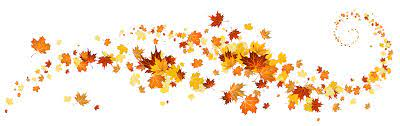 Food for FinesSeptember is Nation Library Card Sign Up Month. If you don’t have a library card it is easy and free to get one. All you need is an idea with your correct address. Ask a librarian if you have any questions about how to get a library card. 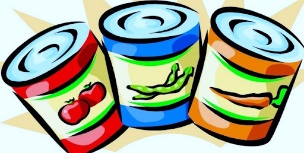 If you have a library card that is dusty and cluttered with late fines from the Owen library, we can help you get that card back in shape this month. We are collecting food for fines. For each nonperishable item you donate, we will take off $1 of Owen late fines. If you have no fines we are still happy to accept your donation. Please check food items to make sure they are not outdated. We hope to have lots of cans and boxes to give to the food pantry after this month is over. Please donate if you are able.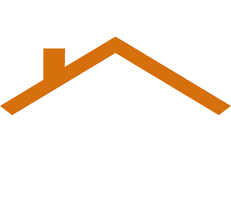 Calendars Still AvailableThere are still calendars featuring Jim Scheuer’s photography of local wildlife and scenery available at the Owen library, the Owen city hall and at the O-W Pharmacy. Calendars start in September 2021 and go through December 2022. The cost is $10 with all profits going to the fund to replace the library roof.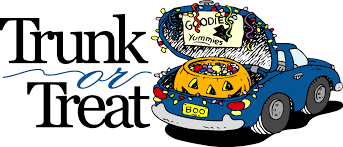 Trunk or Treat 2021Trunk or Treat is on for 2021. The library is looking for volunteers to help with the event, sponsors to decorate cars and hand out candy and donations towards the expenses of the event. Safety precautions will be in place. Masks and hand sanitizer will be available. We encourage all sponsors to use a “no touch” method of candy delivery rather than allowing children to grab candy out of a container. We encourage sponsors to try ramps, tubes and other creative methods of handing out candy. Watch for more information to come soon. In the meantime if you have questions or would like to volunteer, please contact the library in person, via phone (715-229-2939) or email (owen.wvls@gmail.com).New at the Library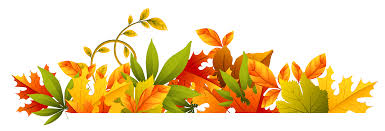 Adult BooksConfessions on the 7:45 by L. Unger		Backroads & Byways of Wisconsin by K. RevolinskiAnother Kind of Eden by J. L. Burke		Beginnings by B. Lewis (Large Print)Bloodless by D. Preston			Girl Behind the Wall by M. RobothamVortex by C. Coulter				The Healing of Natalie Curtis by J. KirkpatrickBlind Tiger by S. Brown (Large Print)		The Madness of Crowds by L. PennyLightning Strike by W.K. Krueger		Surviving Dirty John by Debra NewellIn the Company of Heroes: The Inspiring Stories of Medal of Honor Recipients from America’s Longest Wars in Afghanistan and Iraq by J. KitfieldYoung Adult BooksThe Inheritance Games by L. L. Barnes		Hawthorne Legacy by L. L. BarnesPrince Freya vol. 5 by K. Ishihara (Graphic Novel)		What Once Was Mine (Twisted Tales) by L BraswellEnola Holmes & the Black Barouche by N. Springer		Witches Steeped in Gold by C. Smart	Whistle: A New Gotham City Hero by E. Lockhart (Graphic Novel)	Children’s BooksLiar, Liar, Head on Fire (Disney Chills) by V, Strange	Brave as a Mouse by N. Carozzi	Negative Cat by S. Blackall					Norman Didn’t Do It by R.T. HigginsPoultrygeist by E. Geron					Big Bear was Not the Same by J. RowlandThe Accursed Vampire by M. McGrane (Graphic Novel)	Narwhal’s School of Awesomeness by B. Clanton (Narwhal & Jelly) (Graphic Novel)AudiobooksMagic of Found Objects by M. Dawson		Truly, Madly, Deadly by H. JayneThe Thirteenth Cat by M. D. Hahn (kids) Don’t forget our Wonderbooks collection. Wonderbooks are print books with an audio player attached so kids can read and listen to the story at the same time. Great for developing readers.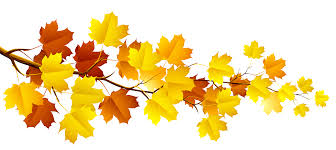 DVDsTill Death		Dinosaur Train: Adventure Island		Discovery of Witches S. 2Brunk Bus		The Hitman’s Wife’s Bodyguard		Jurassic HuntLansky			Lucky						The Conjuring 3Profile			Spirit Untamed: 2 movies collection		Modern Family S. 7Cleopatra		Gentlemen Prefer Blondes			Buffy the Vampire SlayerLuca			A Quiet Place II				In the HeightsThe Gateway		Sweet Carolina				Lucy Worsley’s Royal Myths & Secrets v.2GamesRatchet & Clank (PS4)	LEGO Marvel Collection (PS4)Mario & Rabbids Kingdom Battle (Nintendo Switch)		LEGO Worlds (Nintendo Switch